The San Antonio LiederkranzThe March 2017 meeting of the San Antonio Liederkranz Board of Directors was held at St. Joseph’s Hall on Wednesday, March 15, 2017.  Board members in attendance were:President 		Mark Mueller			Vice President		Tom JaeckleMusical Director	Tom Ewing			Treasurer		Paul Aschbacher              Past President		Gary Cook			Member at Large           Tony LangeMember at Large             Todd Keller                       	Member at Large 	Ken Martinez                    Member at Large              Raleigh Brotherman    	 	Associate Member	Barbara HeckmannBoard members absent were:Secretary                           Ted Villalon President Mark Mueller called the meeting to order at 7:24 PM.Approve Minutes of Previous Meeting – Minutes were approved, as distributed, on a motion made by Ken Martinez, seconded by Todd Keller.Treasurer’s Report –The Treasurer’s report was given by Paul Aschbacher. Liability insurance has come due and will be paid. The bill is for $983.00.  The bill had been going to Frank Gebhardt.  This will be changed.    Checking account balance is $13,040, which includes the $10,000 donation from Greg Kowalski.   Other donation commitments have been made by Ancira and Mama Margies.   Catholic Life has also made a donation for our celebration.       OLD BUSINESS:BEEVILLE CONCERT: The concert at Beeville netted $847.80.  Mark Mueller paid the driver’s tip of $50, and this will be reimbursed to Mark by the club.ANNIVERSARY PREPARATIONS:Anniversary year program:  There will be a commemorative program which will not have ads, per se. We will recognize the major contributors to the anniversary, but will not solicit individual ads.   This program will have an updated history and a member list.  There will be a separate program for the Staats Saengerfest.    A discussion ensued on the cover style of the cover and whether or not we would distribute these programs at the Jubilee Mass.Pins: We received a quote from Monarch Trophies to construct 125th anniversary logo pins.  A motion was made by Gary, seconded by Tripp, that we purchase 250 of the smaller size pins.  The motion passed.Mark stated that the campaign to obtain donations for the anniversary will conclude by the end of the month.   A point of contact is needed for HEB. Letters have gone out to the Staats members informing them of the plans for the Saengerfest.  We intend to cater the beverages and have received a proposal from a vendor.  We are looking for another competing offer.  The offerer will be required to provide Liability insurance protecting the Liederkranz and the City of New Braunfels.  Anniversary concert:  Al Tapia and the New Braunfels band have been retained for the quasquicentennial (125th) concert.  A discussion ensued concerning the recent Beethoven concert and the issues with the accompaniment overpowering the choir.   We are aware of this problem and are determined to not repeat the problem.  A shell was discussed but there is not one available at the Tobin.  The Beethoven used the orchestra shell, and was not very effective.   We have a proposal from Jeanine Albrecht to provide publicity for the upcoming concert.  A motion was made by Ken, seconded aby Todd that we pay Jeanie Albreacht a fixed sum for her services to assist us in providing publicity for the event.  The motion passed.	NEW BUSINESS:We have received an invitation to sing “a very special Mass” at St. Peter’s Church in Boerne on June 29th.  This is the week after our concert.  Some concern was voiced about attendance.  This is a Thursday night and the Mass would be at 7:00 pm.  A motion was made by Gary, seconded by Todd, that we recommend acceptance of the invitation by the membership, subject to sufficient participation.MUSICAL DIRECTOR:-Tom has spoken with Al Tapia, director of the New Braunfels Band to discuss their participation.  Some music must be ordered to provide them for rehearsing.  Tom noted that he will be gone to Germany and Denmark with the Chor Gemeinschaft in July and will be returning on only the Thursday before the Jubilee Mass.  He still needs to do some arranging for the Jubilee Mass to complete the music.  ASSOCIATE DIRECTOR: no comments.LAST COMMENTS:	Gary Cook made a motion to adjourn, seconded by Todd.  The motion passed and the meeting adjourned at 9:04 pm.	Respectfully submitted,				 Tom Jaeckle, for Ted Villalon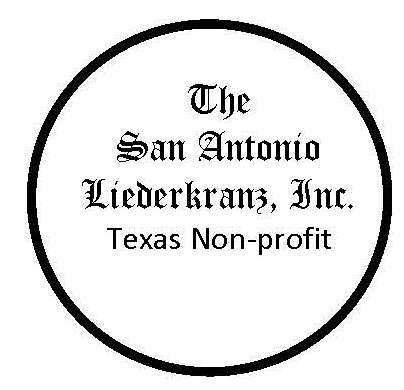 